 Učivo pro 2. ročník od pondělí do středy 1.6 - 3.6.Dobrý den děti, zdravím vás domů a posílám úkoly.Pondělí  ČJ – Podtrhni vlastní jména červeně. Urči slovní druhy. Rybička Anička plave v akváriu. Malá Helenka se dívá na řeku Vltavu. Můj tatínek se jmenuje Honza a jeho bratr je Karel. Náš pes Alík sedí u domu. Čeká na Petrušku a  její kamarádku Rozárku.Jsou tam i zájmena – „šuplík“ 3.  (ZASTUPUJÍ PODSTATNÁ JMÉNA – TEN, TA TO, JEHO, JEJÍ, JEJICH, NÁŠ, VÁŠ……- NAJDEŠ JE???)Dej do bubliny žlutě.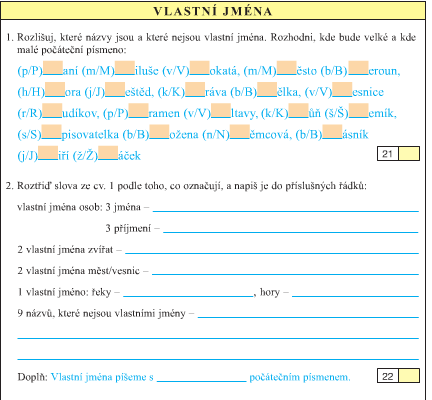 Matematika –  str., 16 dokonči stránku a plus Počítáme zpaměti sl. 75,76Čtení – Čítanka 134   Proč…. A báseň SluníčkoÚterý Čj -Agáta str.99 opiš cv.4 a doplň jména a potom doplń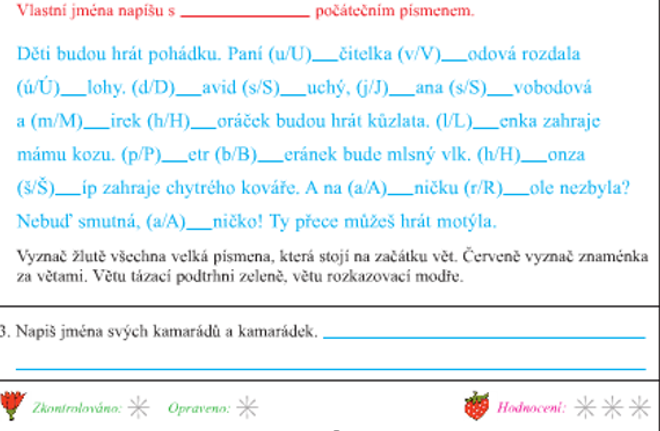 Honzík str.34 celáPísanka str. 29Matematika – 17/1,2,3,4 dělení sedmiČtení – Čítanka 136Paní učitelka měla 63 třešní a každému ve třídě dala 7 třešní. Kolik dětí tam bylo?(podtrhni v úloze to důležité).  Příklad:-------------------------------------------------------------------------------------------------Odpověď:---------------------------------------------------------------------------------------------Středa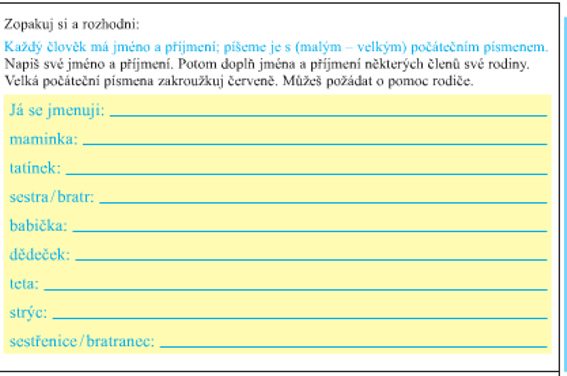 ČJ – doplň písmenka, pozor jména obecná malým písmenkem a vlastní jména velkým písmenem- pěvačka  - ucie  -ílá  - enistka  -etra  -vitová - pisovatel  -osef  -ada, - ohoří  - rkonoše, – ěsto  - rahaMatematika –  str.18 cv.1,3,4  a prosím opakuj násobení, doplň činitele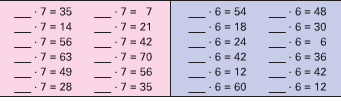 Maminka má u sebe 49 Kč. Jde koupit sešity pro své děti. Jeden sešit stojí 7 Kč. Kolik maminka koupí sešitů?(podtrhni v úloze to důležité).  Příklad:-------------------------------------------------------------------------------------------------Odpověď:---------------------------------------------------------------------------------------------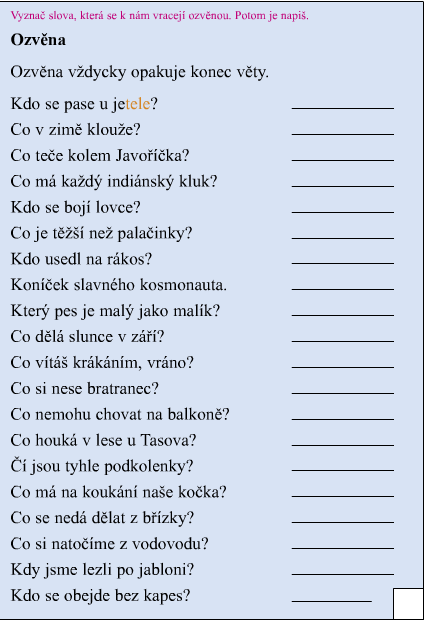 DĚKUJI  ZA  VAŠI  PRÁCI.